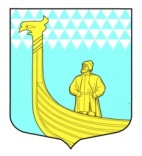 СОВЕТ ДЕПУТАТОВМУНИЦИПАЛЬНОГО ОБРАЗОВАНИЯВЫНДИНООСТРОВСКОЕ  СЕЛЬСКОЕ ПОСЕЛЕНИЕВОЛХОВСКОГО  МУНИЦИПАЛЬНОГО РАЙОНАЛЕНИНГРАДСКОЙ  ОБЛАСТИтретьего созыва РЕШЕНИЕот «__25__»  января 2016 года    №__6__   О безвозмездной передаче муниципального имущества из собственности                             муниципального образования Вындиноостровское сельское поселение Волховского муниципального района Ленинградской областив государственную собственность Ленинградской областиВ соответствии с Областным законом Ленинградской области № 153-оз от 29 декабря     2015 года «О перераспределении полномочий в сфере водоснабжения и водоотведения между органами государственной власти Ленинградской области и о внесении изменений в Областной закон «Об отдельных вопросах местного значения сельских поселений Ленинградской области», Постановлением Правительства Российской Федерации   от 13 июня 2006 года № 374 "О перечнях документов, необходимых для принятия решения о передаче имущества из федеральной собственности в собственность субъекта Российской Федерации или муниципальную собственность, из собственности субъекта Российской Федерации в федеральную собственность или муниципальную собственность, из муниципальной собственности в федеральную собственность или собственность субъекта Российской Федерации", для повышения надежности обеспечения потребителей услугами водоснабжения и водоотведения, создания экологически безопасной водной среды, осуществления комплексной модернизации водопроводно-канализационного хозяйства, повышения энергоэффективности системы водоснабжения и водоотведения  на территории муниципального образования Вындиноостровское сельское поселение Совет депутатов муниципального образования Вындиноостровское сельское поселение  решил: 1.Передать безвозмездно из муниципальной собственности муниципального образования Вындиноостровское сельское поселение Волховского муниципального района Ленинградской области в государственную собственность Ленинградской области имущество, необходимое для реализации полномочий в сфере водоснабжения и водоотведения в соответствии с перечнем, приведенным в приложении №1 к настоящему решению.2.Администрации муниципального образования Вындиноостровское сельское поселение Волховского муниципального района Ленинградской области осуществить в установленном законодательством Российской Федерации порядке безвозмездную передачу муниципального имущества, указанного в пункте 1 настоящего решения, в государственную собственность Ленинградской области в срок до 15 июня 2016 года.3.Настоящее решение вступает в силу с даты его принятия. 4.Опубликовать настоящее решение в официальном печатном издании газете «Волховские Огни» и разместить настоящее решение на официальном сайте администрации муниципального образования  Вындиноостровское сельское поселение Волховского муниципального района  Ленинградской области (www.vindinostrov.ru). 5.Контроль за исполнением настоящего решения возложить на постоянную комиссию по жилищно-коммунальному хозяйству, строительству и благоустройству.Глава МО Вындиноостровское сельское поселениеВолховского муниципального района Ленинградской области                                                              А. А. СенюшкинПриложение №1 к решению совета депутатовмуниципального образования Вындиноостровское сельское поселениеВолховского муниципального района Ленинградской области
от « ____»  января  2016 года №___Перечень*	
предприятий как имущественных комплексов муниципального образования Вындиноостровское сельское поселение Волховского муниципального района Ленинградской области сферы водоснабжения и водоотведения, передаваемых безвозмездно в государственную собственность Ленинградской областиПеречень	
муниципального имущества муниципального образования Вындиноостровское сельское поселениеВолховского муниципального района Ленинградской области сферы водоснабжения и водоотведения, передаваемого безвозмездно в государственную собственность Ленинградской области--------------------------------<*> Заполняется в случае передачи юридических лиц<**> Инвентарный (реестровый) номер имущества или площадь (например, при передаче помещений, зданий), длина (например, при передаче водопровода), идентификационный номер (например, при передаче автомобиля) и т.д.№ п/пПолное наименование организацииАдрес местонахождения организации, ИНН организации12№ п/пПолное наименование организации*Адрес местонахождения организации, ИНН организации*Наименование имуществаАдрес местонахождения имуществаИндивидуализирующие характеристики имущества**12